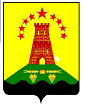 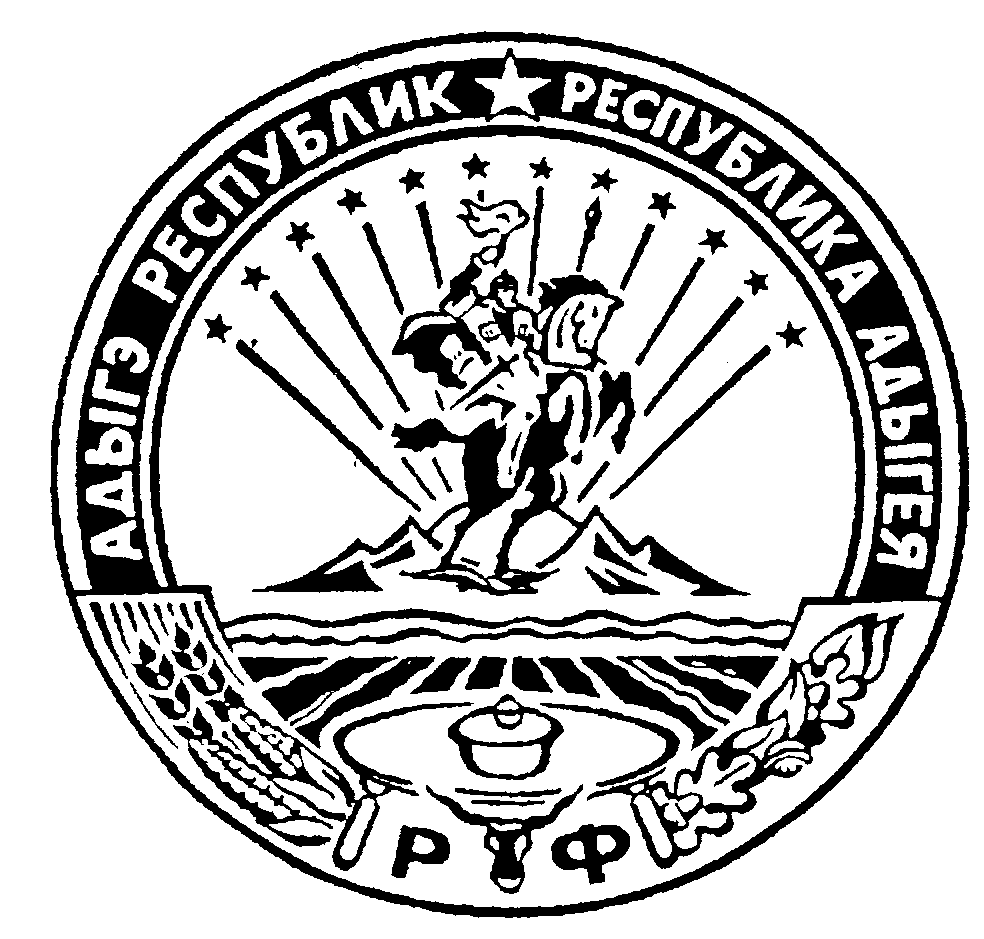                           Российская  Федерация                                                                                Республика Адыгея                                                             Администрация муниципального образования                      «Дукмасовское сельское поселение»               х. Дукмасов                                                                                                         11.03.2013г.                                                                                                                                    №  9-п                                               П О С Т А Н О В Л Е Н И Е                         администрации муниципального образования                                    «Дукмасовское сельское поселение»«Об утверждении Правил подготовки докладов об осуществлении муниципального контроля всоответствующих  сферах   деятельности  и  об эффективности такого контроля на территории  муниципального образования «Дукмасовское сельское поселение»	В соответствии с положением статьи 14 Федерального закона от 06.10.2003г. № 131-ФЗ «Об общих принципах организации местного самоуправления в Российской Федерации, на основании п.5 ст.7 Федерального закона № 294-ФЗ « О защите прав юридических лиц и индивидуальных предпринимателей при осуществлен государственного контроля (надзора) и муниципального контроля», руководствуясь  Постановлением Правительства Российской Федерации от 5.04. 2010 года № 215 « Об утверждении правил подготовки докладов государственного контроля (надзора), муниципального контроля в соответствующих сферах деятельности и об эффективности такого контроля (надзора)», администрация муниципального образования  «Дукмасовское сельское поселение» ПОСТАНОВЛЯЕТ : Утвердить Правила  подготовки докладов об осуществлении муниципального контроля в соответствующих сферах деятельности и об эффективности такого контроля на территории  муниципального образования «Дукмасовское сельское поселение», с приложением №1 и №2. Контроль за выполнением настоящего постановления возложить на заместителя главы администрации муниципального образования  «Дукмасовское сельское поселение» Нарожного С.В.Обнародовать данное Постановление в газете «Заря».Постановление вступает в силу со дня его обнародования.Глава муниципального образования «Дукмасовское сельское поселение»                           В.П.ШикенинУтвержденоПостановлением  администрации муниципального образования  «Дукмасовское сельское поселение»      От 11.03.2013 г.  №  9-пПРАВИЛАПОДГОТОВКИ ДОКЛАДОВ ОБ ОСУЩЕСТВЛЕНИИ МУНИЦИПАЛЬНОГОКОНТРОЛЯ В СООТВЕТСТВУЮЩИХ СФЕРАХ ДЕЯТЕЛЬНОСТИ И ОБ ЭФФЕКТИВНОСТИ ТАКОГО КОНТРОЛЯ НА ТЕРРИТОРИИ МУНИЦИПАЛЬНОГО ОБРАЗОВАНИЯ  «ДУКМАСОВСКОЕ СЕЛЬСКОЕ ПОСЕЛЕНИЕ»1. Настоящие Правила определяют порядок подготовки докладов об осуществлении муниципального контроля в соответствующих сферах деятельности и об эффективности такого контроля  и представления их органу исполнительной власти Республики Адыгея (далее - доклады).2. Доклады подготавливаются ежегодно по итогам своей деятельности администрацией  муниципального образования «Дукмасовское сельское поселение».3. В доклады включаются сведения об организации и проведении муниципального контроля за отчетный год и его эффективности согласно приложению N 1 по следующим разделам:а) состояние нормативно-правового регулирования в соответствующей сфере деятельности;б) организация  муниципального контроля;в) финансовое и кадровое обеспечение муниципального контроля;г) проведение муниципального контроля;д) действия органов муниципального контроля администрации муниципального образования «Дукмасовское сельское поселение»  по пресечению нарушений обязательных требований и (или) устранению последствий таких нарушений;е) анализ и оценка эффективности муниципального контроля;ж) выводы и предложения по результатам муниципального контроля.4. К докладу прилагается отчет об осуществлении муниципального контроля по утвержденной форме статистического наблюдения.При подготовке доклада могут использоваться данные социологических опросов юридических лиц и индивидуальных предпринимателей, в отношении которых органами муниципального контроля  администрации муниципального образования «Дукмасовское сельское поселение» проводятся проверки.5. Порядок подготовки и обобщения сведений об организации и проведении муниципального контроля, необходимых для подготовки докладов, устанавливается с учетом методики проведения мониторинга эффективности муниципального контроля согласно приложению N 2.6.Доклад подписывается главой  администрации муниципального образования «Дукмасовское сельское поселение» и представляется органу исполнительной власти Республики Адыгея до 01 марта года, следующего за отчетным годом, на бумажном носителе с приложением копии в электронном виде. 7. Сведения, содержащиеся в докладе, являются открытыми, общедоступными и размещаются на официальном сайте администрации муниципального образования «Дукмасовское сельское поселение» в сети Интернет, за исключением сведений, распространение которых ограничено или запрещено в соответствии с законодательством Российской Федерации.Приложение N 1к Правилам подготовки докладов об осуществлении муниципального контроля в соответствующих сферахдеятельности и об эффективности такого контроля на территории муниципального образования «Дукмасовское сельское поселение» ПЕРЕЧЕНЬСВЕДЕНИЙ, ВКЛЮЧАЕМЫХ В ДОКЛАДЫ ОБ ОСУЩЕСТВЛЕНИИМУНИЦИПАЛЬНОГО КОНТРОЛЯ В СООТВЕТСТВУЮЩИХ СФЕРАХ ДЕЯТЕЛЬНОСТИ И ОБ ЭФФЕКТИВНОСТИ ТАКОГО КОНТРОЛЯ НА ТЕРРИТОРИИ МУНИЦИПАЛЬНОГО ОБРАЗОВАНИЯ  «ДУКМАСОВСКОЕ СЕЛЬСКОЕ ПОСЕЛЕНИЕ»1. В разделе "Состояние нормативно-правового регулирования в соответствующей сфере деятельности" - данные анализа нормативных правовых актов и муниципальных правовых актов, регламентирующих деятельность органов муниципального контроля  администрации муниципального образования «Дукмасовское сельское поселение» _и их должностных лиц, а также устанавливающих обязательные требования к осуществлению деятельности юридических лиц и индивидуальных предпринимателей, соблюдение которых подлежит проверке в процессе осуществления муниципального контроля, в том числе исходя из их достаточности, полноты, объективности, научной обоснованности, доступности для юридических лиц, индивидуальных предпринимателей, возможности их исполнения и контроля, отсутствия признаков коррупциогенности.2. В разделе "Организация муниципального контроля":а) сведения об организационной структуре и системе управления органов муниципального контроля администрации муниципального образования «Дукмасовское сельское поселение»;б) перечень и описание основных и вспомогательных (обеспечительных) функций;в) наименования и реквизиты нормативных правовых актов, регламентирующих порядок исполнения указанных функций;г) информация о взаимодействии органов муниципального контроля при осуществлении своих функций с другими органами государственного контроля, муниципального контроля, порядке и формах такого взаимодействия;3. В разделе "Финансовое и кадровое обеспечение муниципального контроля":а) сведения, характеризующие финансовое обеспечение исполнения функций по осуществлению муниципального контроля (планируемое и фактическое выделение бюджетных средств, расходование бюджетных средств, в том числе в расчете на объем исполненных в отчетный период контрольных функций);б) данные о штатной численности работников органа муниципального контроля администрации муниципального образования «Дукмасовское сельское поселение», выполняющих функции по контролю, и об укомплектованности штатной численности;в) сведения о квалификации работников, о мероприятиях по повышению их квалификации;г) данные о средней нагрузке на 1 работника по фактически выполненному в отчетный период объему функций по контролю;д) численность экспертов и представителей экспертных организаций, привлекаемых к проведению мероприятий по контролю.4. В разделе "Проведение муниципального контроля":а) сведения, характеризующие выполненную в отчетный период работу по осуществлению муниципального контроля по соответствующим сферам деятельности;б) сведения о результатах работы экспертов и экспертных организаций, привлекаемых к проведению мероприятий по контролю.5. В разделе "Действия органов муниципального контроля по пресечению нарушений обязательных требований и (или) устранению последствий таких нарушений" - сведения о принятых органами муниципального контроля администрации  муниципального образования «Дукмасовское сельское поселение» _мерах реагирования по фактам выявленных нарушений.6. В разделе "Анализ и оценка эффективности муниципального контроля" - показатели эффективности муниципального контроля, рассчитанные на основании сведений, содержащихся в "форме N 1-контроль "Сведения об осуществлении муниципального контроля", утверждаемой Росстатом, а также данные анализа и оценки указанных показателей.Для анализа и оценки эффективности муниципального контроля используются следующие показатели:выполнение утвержденного плана проведения плановых проверок (в процентах от общего количества запланированных проверок);доля юридических лиц, индивидуальных предпринимателей, в отношении которых органами муниципального контроля администрации муниципального образования «Дукмасовское сельское поселение» были проведены проверки (в процентах от общего количества юридических лиц, индивидуальных предпринимателей, осуществляющих деятельность на территории муниципального образования);доля проведенных внеплановых проверок (в процентах от общего количества проведенных проверок);доля внеплановых проверок, проведенных по фактам нарушений, с которыми связано возникновение угрозы причинения вреда, жизни и здоровью граждан, вреда животным, растениям, окружающей среде, объектам культурного наследия (памятникам истории и культуры) народов Российской Федерации, имуществу физических и юридических лиц, безопасности государства, а также угрозы чрезвычайных ситуаций природного и техногенного характера, с целью предотвращения угрозы причинения такого вреда (в процентах от общего количества проведенных внеплановых проверок);доля юридических лиц, индивидуальных предпринимателей, в деятельности которых выявлены нарушения обязательных требований, представляющие непосредственную угрозу причинения вреда жизни и здоровью граждан, вреда животным, растениям, окружающей среде, объектам культурного наследия (памятникам истории и культуры) народов Российской Федерации, имуществу физических и юридических лиц, безопасности государства, а также угрозу чрезвычайных ситуаций природного и техногенного характера (в процентах от общего числа проверенных лиц);доля внеплановых проверок, проведенных по фактам нарушений обязательных требований, с которыми связано причинение вреда жизни и здоровью граждан, вреда животным, растениям, окружающей среде, объектам культурного наследия (памятникам истории и культуры) народов Российской Федерации, имуществу физических и юридических лиц, безопасности государства, а также возникновение чрезвычайных ситуаций природного и техногенного характера, с целью прекращения дальнейшего причинения вреда и ликвидации последствий таких нарушений (в процентах от общего количества проведенных внеплановых проверок);доля юридических лиц, индивидуальных предпринимателей, в деятельности которых выявлены нарушения обязательных требований, явившиеся причиной причинения вреда жизни и здоровью граждан, вреда животным, растениям, окружающей среде, объектам культурного наследия (памятникам истории и культуры) народов Российской Федерации, имуществу физических и юридических лиц, безопасности государства, а также возникновения чрезвычайных ситуаций природного и техногенного характера (в процентах от общего числа проверенных лиц);доля выявленных при проведении внеплановых проверок правонарушений, связанных с неисполнением предписаний (в процентах от общего числа выявленных правонарушений);доля проверок, по итогам которых по фактам выявленных нарушений возбуждены дела об административных правонарушениях (в процентах от общего числа проверок, в результате которых выявлены правонарушения);доля проверок, по итогам которых по фактам выявленных нарушений наложены административные взыскания, в том числе по видам наказаний (в процентах от общего числа проверок, в результате которых выявлены правонарушения);доля проверок, по итогам которых по фактам выявленных нарушений материалы переданы в правоохранительные органы для возбуждения уголовных дел (в процентах от общего числа проверок, в результате которых выявлены правонарушения);доля заявлений органов муниципального контроля администрации муниципального образования «Дукмасовское сельское поселение», направленных в органы прокуратуры о согласовании проведения внеплановых проверок, в согласовании которых было отказано в связи с нарушением порядка и отсутствием оснований для проведения таких проверок (в процентах от общего числа направленных в органы прокуратуры заявлений);доля проверок, проведенных органами муниципального контроля  администрации  муниципального образования «Дукмасовское сельское поселение» с нарушением требований законодательства о порядке их проведения, по результатам, выявления которых к должностным лицам органов муниципального контроля, осуществившим такие проверки, применены меры дисциплинарного, административного наказания (в процентах от общего числа проведенных проверок).Помимо указанных показателей в разделе "Анализ и оценка эффективности муниципального контроля" приводятся показатели, характеризующие особенности осуществления контроля  в соответствующих сферах деятельности.Значения показателей оценки эффективности муниципального контроля за отчетный год анализируются по сравнению с показателями за предшествующий год. В случае существенного (более 10 процентов) отклонения значений указанных показателей в отчетном году от аналогичных показателей в предшествующем году указываются причины таких отклонений.В указанном разделе также анализируются действия органов муниципального контроля администрации  муниципального образования «Дукмасовское сельское поселение» по пресечению нарушений обязательных требований и (или) устранению последствий таких нарушений, в том числе по оценке предотвращенного в результате таких действий ущерба (по имеющимся методикам расчета размеров ущерба в различных сферах деятельности), а также дается оценка и прогноз состояния исполнения обязательных требований законодательства в соответствующей сфере деятельности.7. В разделе "Выводы и предложения по результатам муниципального контроля":а) выводы и предложения по результатам осуществления муниципального контроля, в том числе планируемые на текущий год показатели его эффективности;б) предложения по совершенствованию нормативно-правового регулирования и осуществления муниципального контроля в соответствующей сфере деятельности;в) иные предложения, связанные с осуществлением муниципального контроля и направленные на повышение эффективности такого контроля и сокращение административных ограничений в предпринимательской деятельности.Приложение N 2к Правилам подготовки докладов об осуществлении муниципального контроля в соответствующих сферахдеятельности и об эффективности такого контроля на территории муниципального образования «Дукмасовское сельское поселение» МЕТОДИКАПРОВЕДЕНИЯ МОНИТОРИНГА ЭФФЕКТИВНОСТИ МУНИЦИПАЛЬНОГО КОНТРОЛЯ1. Настоящая методика определяет порядок проведения мониторинга эффективности муниципального контроля (далее - мониторинг), осуществляемой органом муниципального контроля администрации муниципального образования «Дукмасовское сельское поселение» в соответствии с законодательством Российской Федерации (далее - орган муниципального контроля).2. Мониторинг представляет собой систему наблюдения, анализа, оценки и прогноза эффективности муниципального контроля в соответствующих сферах деятельности.3. Эффективность муниципального контроля заключается в достижении органами, муниципального контроля администрации муниципального образования «Дукмасовское сельское поселение» значений показателей, характеризующих улучшение состояния исполнения юридическими лицами и индивидуальными предпринимателями обязательных требований в соответствующих сферах деятельности (далее - показатели эффективности).4. Мониторинг организуется и проводится органом муниципального контроля администрации муниципального образования «Дукмасовское сельское поселение». 5. Мониторинг осуществляется на основании сбора, обработки и анализа следующих документов и сведений:а) число зарегистрированных и фактически осуществляющих деятельность на территории муниципального образования муниципального образования «Дукмасовское сельское поселение» юридических лиц (их филиалов и представительств) и индивидуальных предпринимателей;б) ежегодный план проведения плановых проверок;в) приказы (распоряжения) о проведении проверок, заявления о согласовании с органами прокуратуры проведения внеплановых выездных проверок юридических лиц и индивидуальных предпринимателей;г) документы, полученные в результате проведенных за отчетный период проверок юридических лиц и индивидуальных предпринимателей, в том числе мероприятий по контролю, выполненных в процессе проверок (акты проверок, заключения экспертиз, материалы расследований, протоколы исследований (испытаний, измерений), материалы рассмотрения дел об административных правонарушениях, документы о направлении материалов о нарушениях, выявленных в процессе проведенных проверок, в правоохранительные органы для привлечения нарушителей к уголовной ответственности и др.);д) заявления и обращения юридических лиц, индивидуальных предпринимателей и граждан, органов государственной власти, средств массовой информации, поступающие в органы муниципального контроля по вопросам, отнесенным к их компетенции;е) документы, подтверждающие наличие случаев смерти, заболеваний (отравлений, несчастных случаев) людей, животных и растений, загрязнения окружающей среды, аварий, чрезвычайных ситуаций природного и техногенного характера, связанных с деятельностью юридических лиц и индивидуальных предпринимателей;ж) сведения об экспертах и экспертных организациях, привлекаемых органами муниципального контроля к проведению мероприятий по контролю;з) документы, подтверждающие выполнение юридическими лицами, индивидуальными предпринимателями и гражданами предписаний, постановлений, предложений органов муниципального контроля по результатам проведенных проверок.6. На основании указанных в пункте 5 документов и сведений готовятся материалы по расчету, анализу и оценке показателей эффективности (далее - данные мониторинга).7. Данные мониторинга включаются органами муниципального контроля администрации  муниципального образования «Дукмасовское сельское поселение» в доклады о муниципальном контроле в соответствующих сферах деятельности и об эффективности указанного контроля.